Свистунов Игорь Яковлевич род. 12 мая 1921г.р. г. ТашкентОСНОВНЫЕ НАГРАДЫ: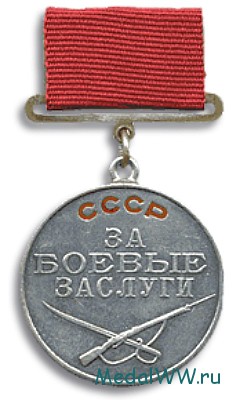 Медаль «За боевые заслуги»    Звание: ст. лейтенант в РККА с 09.1939 года № записи: 16012698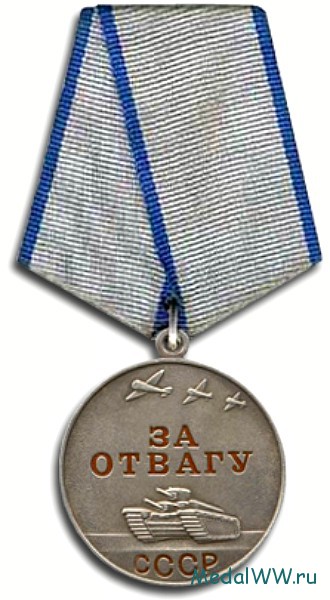 Медаль за ОТВАГУ                                                                     Архивные документы о награждении: Медаль за ОТВАГУПриказ подразделения №: 3/н от: 03.02.1943 Издан: 4 артд РГК Донского фронта Архив: ЦАМОфонд: 33 опись: 682526 ед.хранения: 404 № записи: 16012612ОРДЕН ОТЕЧЕСТВЕННОЙ ВОЙНЫ  II  cтепениПодвиг: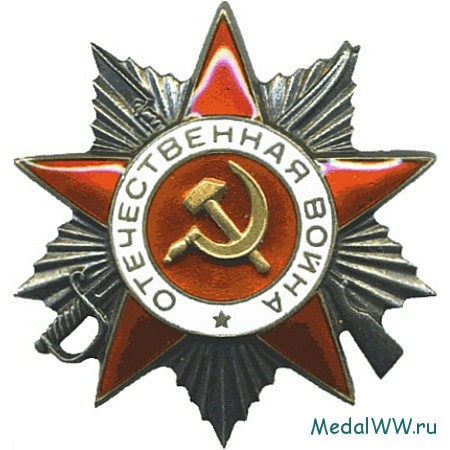 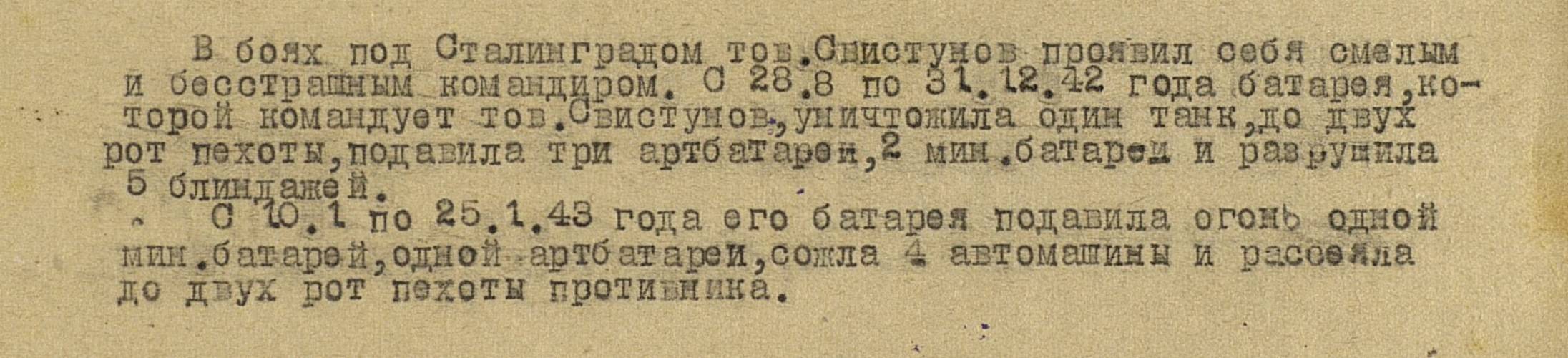 Звание: гв. капитан  в РККА с 1939 года № записи: 18196510ОРДЕН ОТЕЧЕСТВЕННОЙ ВОЙНЫ  I  cтепени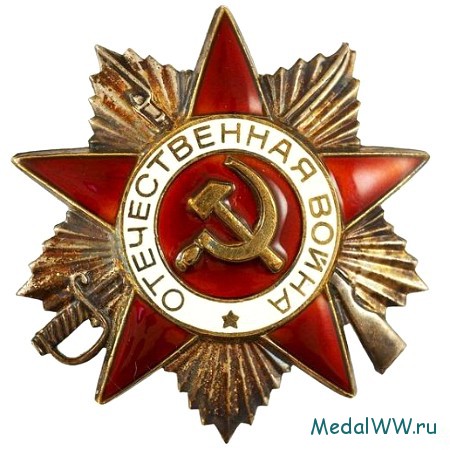 Фронтовой приказ  №: 23/н от: 08.10.1943 
Издан: ВС 6 А / Архив: ЦАМО фонд: 33 опись: 686044  ед.хранения: 671  № записи: 18196482Подвиг: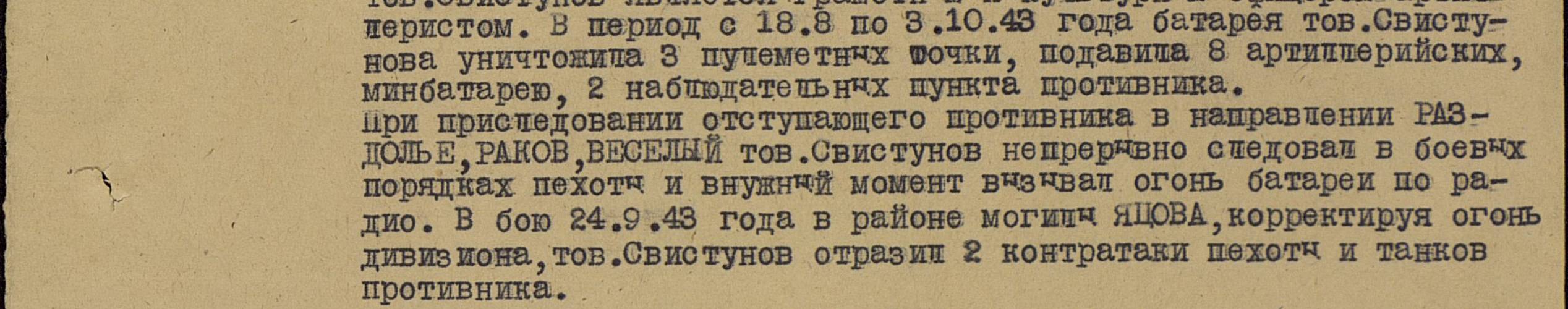 ФОРСИРОВАНИЕ ДНЕПРА 1943 годГв. капитан Свистунов И.Я.  форсировал в первых рядах и одним из первых ступил на вражеский берег Днепра в рядах пехоты, корректируя арт. огонь своего дивизиона. Показателен тот факт, что находившемуся с ним   радисту за форсирование Днепра было  присвоено звание Героя  Советского Союза посмертно (оторвало кисть с зажатой телефонной трубкой при ведении отцом корректировки артогня).   Батю эта награда обошла только лишь по указанию комиссара артполка, которого батя назвал «расстратчиком» и пообещал, если вернется живым, набить ему морду. Все остальные боевые награды были «За взятие…» и «Освобождение…» городов.МАГНУШЕВСКИЙ ПЛАЦДАРМ 1944 г. (Левый берег р. Вислы) Ширина плацдарма 15 км, глубина 2-5 км. В составе артиллерийского полка 39 гвардейской дивизии гв. капитан Свистунов И.Я. отражал многократные атаки фашистов. Однако был тяжело ранен при бомбовом ударе нашей штурмовой авиации. Долго выздоравливал, лежал в трех госпиталях и только в Москве его поставили в строй.Приказом Командующего 1-м Украинским фронтом Маршалом Коневым И.С.  от 14 марта 1945 года гвардии капитан Свистунов И.Я. был назначен  военным комендантом города Кант. 